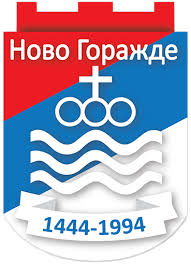  РЕПУБЛИКА СРПСКАОПШТИНА НОВО ГОРАЖДЕБожидара Горажданина 64; емаил: privreda@novogorazde.rs.ba; телефон: 058-430-095, тел. Фаx: 058-430-100ПРИЈАВАна конкурс за додјелу студентских стипендија општине Ново ГораждеЛични подаци студента Подаци о студију Основ*заокружити један од основа за конкурисањеПрилози уз пријаву (у зависности од горе изабране категорије за конкурисање заокужите приложено):Попуњен образац пријаве; Увјерење  o кретању пребивалишта; Увјерење (потврду) да је први пут уписао академску 2018/19 годину као редован студент;Потврду о просјеку оцјена из претходне године студија Изјаву да студент није корисник стипендије из других извора;Ученик генерације средње школе прилаже  диплому;Потврду о просјеку оцјена из средње школе или овјерене копије свједочансатва;Рјешење о утврђивању статуса породице погинулих и несталих бораца ВРС;Потврду о просјеку оцјена из претходне године студија или свједочанства из средње школе;Изјаву о заједничком домаћинству (овјерена кућна листа) ;Увјерење Завода за запошљавање РС- Биро Ново Горажде за незапослене чланове домаћинства;Потврду о висини примања за чланове домаћинства за посљедња 3 (три) мјесеца ( потврда о висини плате, чек од пензије или друго) ;Увјерење о уписаној академској 2018/2019 за студенте, чланове домаћинства; Увјерење  о кориштењу социјалне помоћи ЈУ Центар  за социјални рад;Увјерење да је дјете без родитељског старања ЈУ Центар  за социјални рад;Рјешење о утврђивању статуса породице погинулих и несталих бораца ВРС;Рјешење о категоризацији инвалидности РВИ ВРС;Рјешење о категоризацији демобилисаних бораца ВРС;Рјешење о одликовању борца ВРС;Рјешење о тјелесном инвалидитету судента;Изјаву да студент није корисник стипендије из других извора;Доказ о освојеним наградама  у Организацији Педагошког завода РС;Копију личне карте;Копију картице пословне банке са назначеним бројем рачуна.Сва  документа је потребно доставити у оригиналу или овјереној копији.     Датум:							                  Подносилац пријаве_____________							            ________________________Име и презиме:Име једног родитеља:ЈМБГ:Број личне карте:Држављанство:Држављанство:Адреса и мјесто пребивалишта:Адреса и мјесто пребивалишта:Контакт телефон:Имејл адреса:Високошколска установа:Високошколска установа:Високошколска установа:Сједиште факултета:Сједиште факултета:Сједиште факултета:Студијски програм:Студијски програм:Студијски програм:Година првог уписа на овај студијски програм:Година студија:Година студија:Статус породице погинулог борца:ДАНЕОснов за конкурисање:по основу успјеха током студирања;по основу успјеха у средњој школи;студент из категорије дјеце погинулих бораца;по основу посебног и социјалног статуса;